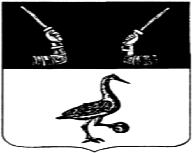 КОНТРОЛЬНО-СЧЕТНЫЙ ОРГАНПРИОЗЕРСКОГО МУНИЦИПАЛЬНОГО РАЙОНАЛЕНИНГРАДСКОЙ ОБЛАСТИ___________________________________________________________________________188760,  Российская Федерация ,Ленинградская область , Приозерский район ,   г. Приозерск, ул. Исполкомовская 6, тел.:8-81379 37-674e-mail:kso-priozersk@mail.ruОТЧЕТпо  результатам проведения Контрольно-счетным органом  Приозерского муниципального  района Ленинградской области экспертно-аналитического мероприятия : «Анализ   реализации муниципальных программ  муниципальных образований городских и сельских поселений  Приозерского муниципального района Ленинградской области за  полугодие 2022 года»     Общие положенияОтчет по результатам экспертно-аналитического мероприятия «Анализ  реализации муниципальных программ муниципальных образований городских и сельских поселений Приозерского муниципального района Ленинградской области за полугодие 2022 года »(далее по тексту – поселения), подготовлен Контрольно-счетным органом  Приозерского муниципального района  Ленинградской области (далее по тексту – Контрольно-счетный орган). Экспертно-аналитическое мероприятие «Анализ  реализации муниципальных программ муниципальных образований  городских и сельских поселениях Приозерского муниципального района Ленинградской области  за полугодие 2022 года» проведен главным инспектором контрольно-счетного органа  Васильевой Е.Г.  Основание для проведения экспертно-аналитического мероприятия:     Бюджетный кодекс РФ, Федеральный закон №6-ФЗ «Об общих принципах организации и деятельности контрольно-счетных органов субъектов РФ и муниципальных образований», Стандарт внешнего муниципального финансового контроля  СВФК № 2 «Общие правила проведения экспертно-аналитических мероприятий и оформления их результатов» , утвержденный распоряжением контрольно-счетного органа муниципального образования Призерский муниципальный район Ленинградской области от 15.05.2013 г. №2 , План работы  контрольно-счетного органа  Призерского муниципального района Ленинградской области  на 2022 год .                       Целями  экспертно-аналитического мероприятия : анализ хода реализации муниципальных программ в поселениях и  выявление причин отклонения от плана реализации муниципальных программ  (если таковые имеются).    Предметом экспертно-аналитического мероприятия являются: результаты хода  реализации  муниципальных программ за 1 квартал и полугодие 2022 года.    Объектом экспертно-аналитического мероприятия являются : Администрации муниципальных образований   Приозерского района (исполнители муниципальных программ).   В соответствии с Федеральным законом от 28.06.2014 № 172-ФЗ «О стратегическом планировании в Российской Федерации» эффективное достижение стратегических целей и решение приоритетных задач социально-экономического развития муниципальных образований осуществляется на основе реализации муниципальных программ, которые являются документами стратегического планирования и содержат комплекс планируемых мероприятий, взаимоувязанных по задачам, срокам осуществления, исполнителям и ресурсам.Муниципальные программы поселений  (далее – МП) являются также основным инструментом бюджетного планирования и охватывают основные направления деятельности  органов местного самоуправления поселений.В администрациях поселений  создана необходимая правовая база 
для формирования местного  бюджета на основе программно-целевого принципа.Бюджеты поселений  формируются в программном формате, что позволяет повысить качество бюджетного планирования, эффективность бюджетных расходов, ответственность и заинтересованность исполнителей МП.  Настоящий Отчет по результатам экспертно-аналитического мероприятия подготовлен с учетом данных внешней проверки отчетов о ходе реализации  муниципальных программ  поселений за 1 квартал и полугодие 2022 года .  Одновременно с  отчетом о  ходе реализации муниципальных программ представлены  Порядок разработки, реализации и оценки эффективности муниципальных программ   поселений .   Для проведения экспертно-аналитического мероприятия,   контрольно-счетным органом анализировались отчеты поселений  об исполнении бюджета за 1 квартал и полугодие  2022 года в рамках  исполнения бюджета по реализации  муниципальных программ.  В  14 поселениях (2 городских поселения и 12 сельских поселений)  на  2022 год принято 96 (девяносто шесть) муниципальных программ.                                                           Результаты  исполнения   муниципальных программ городских и сельских поселений  Приозерского муниципального района за 1 квартал  2022 года отражены в  сводной Таблице №1, за полугодие 2022 года в сводной таблице №2.Сведения о результатах исполнении муниципальных программ городскими и сельскими поселениями Приозерского муниципального района за 1 квартал 2022 года.Таблица №1                                                                                                                                                                                                                                    Сведения о результатах исполнении муниципальных программ городскими и сельскими поселениями за  полугодие 2022 года.Таблица №2   (%)                                                                                                                                                                                                                                        В результате проведенного анализа исполнения бюджета в части исполнения расходов по муниципальным программам   установлено, что в 1 квартале 2022 года средний процент объема бюджетных ассигнований ,выделенных на реализацию муниципальных программ  в объеме бюджетов поселений составил 85,0 % (от 59,6% до 92,6%), в полугодии 2022 года  средний процент объема бюджетных ассигнований, выделенных на реализацию муниципальных программ  составил 87,7 % (от 65,2% до 94,5%). По сравнению с 1 кварталом 2022 года  изменения незначительные +2,7 %.      По сравнению с первоначальным бюджетом бюджетные ассигнования на реализацию муниципальных программ  в анализируемом периоде увеличены в  12 из 14 поселений. По состоянию на 01.04.2022 года темп роста бюджетных ассигнований на реализацию муниципальных программ составил 13,5% (  от 3,0% до 96,3%) , на 01.07.2022 года -  65,6% (от 3,2% до 319,4% ) или в абсолютных значениях  +118139,0 тыс.руб. и + 573045,8 тыс.руб. соответственно.  Динамика увеличения бюджетных ассигнований   по состоянию на 01.04.2022г и на 01.07.2022 отражена в  диаграмме №1. Диаграмма №1Наибольшее увеличение бюджетных ассигнований по  муниципальным программам в течении полугодия 2022 года  в 3 муниципальных образованиях : Громовское с/п, Мичуринское с/п, Приозерское г/п (в относительных значениях).Громовское  сельское поселение.Изменения по расходам на реализацию муниципальных программ в течение полугодия 2022 года  отмечены как в сторону увеличения, так и в сторону уменьшения:по четырем муниципальным программам увеличение бюджетных ассигнований на 2022 год на общую сумму  - 32 689,4 тыс. руб.по двум муниципальным программам уменьшение расходов на общую сумму на  128,2 тыс. руб. Наибольшее увеличение бюджетных ассигнований приходится на муниципальную программу:МП «Формирование  городской среды и обеспечение качественным жильем граждан на территории МО»  -  на  12 259,4 тыс. руб. (почти в 10 раз).  Причины значительного увеличения  расходов связаны с:Финансированием мероприятий программы формирования современной городской среды в рамках реализации  НП «Жилье и городская среда» (Группа направления расходов – F0000) в рамках федерального проекта «Формирование комфортной городской среды» (F2 00000).              По итогам электронного аукциона заключен Муниципальный контракт № 0145300022622000002 от 08.04.2022 г. на выполнение работ на объекте : Благоустройство общественной территории Площадь под организацию культурно-массовых мероприятий в п. ст. Громово , ул. Шоссейная у дома № 22 МП «Благоустройство территории муниципального образования» на 10605,7 тыс.руб.(+241,4%).Причины значительного увеличения расходов связаны с  увеличением  объема финансирования:        - комплекса процессных мероприятий «Совершенствование системы благоустройства» на 8403,6 тыс.руб. (+211,6%).( уличное освещение на 2205,0 тыс.руб (+315,0%); благоустройство и озеленение на 5361,5 тыс.руб. (+1687,2%),организация и содержание мест захоронения на 30,0 тыс.руб. (+50,0%), прочие мероприятия по благоустройству на 807,1 тыс.руб. (+201,8%)).- мероприятия, направленные на достижение цели федерального проекта «Благоустройство сельских территорий на 39,4 тыс.руб.(+32,7%) и на мероприятия, направленные на достижение цели федерального проекта «Комплексная система обращения с твердыми коммунальными отходами» на 2162,8 тыс.руб. (+100%).МП «Развитие автомобильных дорог муниципального образования» на 8969,8 тыс.руб. (+1424,2%).Причины значительного увеличения расходов связаны с  увеличением финансирования:- мероприятия, направленные на достижение цели федерального проекта «Дорожная сеть» на 8869,8 тыс.руб. (+1529,8%);- мероприятия, направленные на достижение цели федерального проекта «Безопасность дорожного движения» на 100,0 тыс.руб. (+200%). МП «Развитие культуры и физической культуры в муниципальном образовании» на 854,5 тыс.руб. (+6,5%). Причины значительного увеличения расходов связаны с  увеличением финансирования:    - комплекса процессных мероприятий «Развитие культурно-досуговой деятельности « на 654,5 тыс.руб.(+6,8%)- комплекса процессных мероприятий « Развитие физической культуры и спорта» на 269,1 тыс.руб (+15,6%).Уточнение бюджетных ассигнований (увеличение)  по муниципальным программам  в основном за счет средств областного  и федерального бюджета.Мичуринское сельское поселение .Изменения по расходам на реализацию муниципальных программ в течение полугодия 2022 года  отмечены как в сторону увеличения, так и в сторону уменьшения:по четырем муниципальным программам увеличение бюджетных ассигнований на 2022 год на общую сумму  - 40914,6 тыс. руб.по трем муниципальным программам уменьшение расходов на общую сумму на  738,1 тыс. руб. Наибольшее увеличение бюджетных ассигнований приходится на муниципальную программу:МП «Формирование  городской среды и обеспечение качественным жильем граждан на территории МО»  -  на  37834,7 тыс. руб. (почти в 107 раз).  Причины значительного увеличения  расходов связаны с финансированием  мероприятий, направленных на достижение цели федерального проекта «Обеспечение устойчивого сокращения непригодного для проживания жилищного фонда». (Обеспечение устойчивого сокращения непригодного для проживания жилищного фонда» (за счет средств государственной корпорации «Фонд содействия реформированию жилищно- коммунального хозяйства»). МП «Благоустройство территории муниципального образования» на 238,8 тыс.руб.(+8,2%).Причины значительного увеличения расходов связаны с  увеличением  объема финансирования  :      - мероприятия, направленные на достижение цели федерального проекта  «Комплексная система обращения с твердыми коммунальными отходами» на 1140,0 тыс.руб. (100,0%)А так же уменьшением объема финансирования :- комплекс процессных мероприятий «Совершенствование системы благоустройства» на 770,0 тыс.руб. (-29,0%).( уличное освещение на 221,4 тыс.руб (- 16,4%); прочие мероприятия по благоустройству на 548,6 тыс.руб. (-49,5%)).- комплекс процессных мероприятий «Охрана окружающей среды» на 127,2 тыс.руб. (-58,6%).- мероприятия, направленные на достижение цели федерального проекта «Благоустройство сельских территорий на 4,0 тыс.руб.(-13,3%) .МП «Развитие культуры и физической культуры в муниципальном образовании» на 348,0 тыс.руб. (+7,5%). Причины значительного увеличения расходов связаны с  увеличением финансирования:    - комплекса процессных мероприятий «Развитие культурно-досуговой деятельности « на 274,5 тыс.руб.(+10,8%)- комплекса процессных мероприятий « Развитие физической культуры и спорта» на 224,0 тыс.руб (+34,2%).А так же уменьшением объема финансирования :- комплекс процессных мероприятий  «Создание условий для развития библиотечного дела и популяризации чтения» на 23,1 тыс.руб.(-2,8%).- комплекс процессных мероприятий   «Поддержка творческих народных коллективов» на 127,4 тыс.руб. (-19,8%). МП «Обеспечение устойчивого функционирования и развития коммунальной и инженерной инфраструктуры и повышение энергоэффективности в муниципальном образовании» на 2493,1 тыс.руб. (+695,2%).Причины значительного увеличения расходов связаны с  увеличением финансирования:-    комплекса процессных мероприятий «Поддержка устойчивой работы объектов коммунальной и инженерной инфраструктуры» на 166,4 тыс.руб. (+110,9%);-  мероприятия, направленные на достижение цели федерального проекта «Современный облик сельских территорий» на 2326,7 тыс.руб.(+1115,4%).Уточнение бюджетных ассигнований (увеличение)  по муниципальным программам  в основном за счет средств областного  бюджета.Приозерское городское поселениеИзменения по расходам на реализацию муниципальных программ в течение полугодия 2022 года  отмечены  в сторону увеличения:по пяти муниципальным программам увеличение бюджетных ассигнований на 2022 год на общую сумму  - 234265,5 тыс. руб. (+174,9%).Наибольшее увеличение бюджетных ассигнований приходится на муниципальную программу:МП «Формирование  городской среды и обеспечение качественным жильем граждан на территории МО»  -  на  154422,5 тыс. руб. (+875,1%).  Причины значительного увеличения  расходов связаны с:Финансированием мероприятий  программы формирования современной городской среды в рамках реализации  НП «Жилье и городская среда» (Группа направления расходов – F0000) в рамках федерального проекта «Формирование комфортной городской среды» (F2 00000). Благоустройство лесопарковой  зоны  у МКУК «Приозерский КЦ «Карнавал» (2 этап) Финансированием мероприятий, направленных на достижение цели федерального проекта «Обеспечение устойчивого сокращения непригодного для проживания жилищного фонда»  » (F3 00000) национального проекта «Жилье и городская среда» в рамках МП «Формирование городской среды и обеспечение качественным жильем граждан на территории муниципального образования».        Объявлены электронные аукционы на приобретение благоустроенных жилых помещений (квартир) в г. Приозерске Приозерского муниципального района Ленинградской области для предоставления гражданам, подлежащих переселению из аварийного жилищного фондаФинансирование  мероприятий, направленных на достижение целей  федерального проекта «Формирование комфортной городской среды» (Мероприятия по ремонту (благоустройству)  дворовых территорий многоквартирных  домов  МО Приозерское городское поселение).МП «Обеспечение устойчивого функционирования и развития коммунальной и инженерной инфраструктуры и повышение энергоэффективности в муниципальном образовании» на 36808,6 тыс.руб. (+533,7%).Причины значительного увеличения расходов связаны с  увеличением финансирования:- комплекса процессных мероприятий «Поддержка устойчивой работы объектов коммунальной и инженерной инфраструктуры» на 445,4 тыс.руб. (+25,6%);- комплекса процессных мероприятий «Энергосбережение и повышение энергетической эффективности» на 24136,2 тыс.руб. (+1614,0%);- комплекса процессных мероприятий «Поддержка преобразований в жилищно-коммунальной сфере на территории Ленинградской области для обеспечения условий проживания населения» на 3072,3 тыс.руб. (+84,0%);- мероприятий, направленные на достижение цели федерального проекта «Содействие развитию инфраструктуры субъектов Российской Федерации (муниципальных образований) на 9154,7 тыс.руб. (+100%).МП «Благоустройство территории муниципального образования» на 24007,9 тыс.руб.(+69,0%).Причины значительного увеличения расходов связаны с  увеличением  объема финансирования  :    - комплекса процессных мероприятий «Совершенствование системы благоустройства» на 14507,9 тыс.руб. (+45,0%);-  комплекса процессных мероприятий «Реализация функций  в сфере обращения с отходами» на 9430,0 тыс.руб. (+374,2%);- мероприятия, направленные на достижение цели федерального проекта  «Благоустройство сельских территорий» на 70,0 тыс.руб. (+100,0%).     МП «Развитие автомобильных дорог муниципального образования» на 14836,9 тыс.руб. (+34,6%).Причины значительного увеличения расходов связаны с  увеличением финансирования мероприятий, направленных на достижение цели федерального проекта «Дорожная сеть» на 14836,9 тыс.руб. (+39,0%).МП «Развитие культуры и физической культуры в муниципальном образовании» на 4190,0 тыс.руб. (+14,5%). Причины значительного увеличения расходов связаны с  увеличением финансирования:    - комплекса процессных мероприятий «Развитие культурно-досуговой деятельности « на 1450,5тыс.руб.(+7,1%);- комплекса процессных мероприятий  «Создание условий для развития библиотечного дела и популяризации чтения» на 590,0 тыс.руб.(+13,2%);- комплекса процессных мероприятий   «Поддержка творческих народных коллективов» на 2149,5 тыс.руб. (+82,2%).Уточнение бюджетных ассигнований (увеличение)  по муниципальным программам  в основном за счет средств областного  бюджета.Внесенные ответственным исполнителем изменения в муниципальные программы городских и сельских поселений  Приозерского муниципального  района за 1 квартал  и полугодие 2022 года связанны в основном  с увеличением  объемов бюджетных ассигнований за счет средств областного бюджета.Согласно представленным данным на 01.04.2022 года на исполнение муниципальных программ по бюджетам городских и сельских поселений было выделено 992,1 млн. руб., исполнено 96,7 млн. руб.  или 9,7% от запланированного объема, 90,3% бюджетных средств на 01.04.2022г  не освоены. По состоянию на  01.07.2022 годом  исполнение бюджета по муниципальным программам  составляет  267,8  млн. руб.  или 18,5% от запланированного объема выделенных  средств (1447,0 млн. руб). Таким образом, 81,5 % бюджетных средств не исполнено,  что указывает на недостаточно эффективное управление  муниципальными финансами.  Динамика исполнения муниципальных программ  в городских и сельских  поселениях представлена  диаграммой №2.Диаграмма№2 По  результатам проведенного анализа контрольно-счетным органом выявлено низкое исполнение  до 10% в 1 квартале   и до 20% в 1 полугодии 2022 года   муниципальных программ   в    6  поселениях, представленное в таблице №3 :Таблица №3  Запорожское сельское поселениеНизкое исполнение бюджета по  муниципальным программам связано с неисполнением  бюджетных ассигнований по одной  из семи муниципальных программ и низким исполнением по трем муниципальным программам:Самое низкое исполнение программных мероприятий по муниципальной программе : « Формирование городской среды и обеспечение качественным жильем граждан на территории муниципального образования» исполнение расходов составляет 2382,4 тыс.руб. ( 4,8%). Доля расходов  в общей структуре  программных расходов  бюджета  поселения  составила (29,0%).Низкий процент исполнения программы обусловлен отсутствием финансирования мероприятий по Федеральному проекту «Формирование комфортной городской среды» (Объем бюджетных ассигнований 10163,4 тыс.руб.) и мероприятий, направленных на достижение цели  федерального проекта  «Обеспечение устойчивого сокращения непригодного для проживания жилищного фонда». Объем не исполненных бюджетных ассигнований  составляет 29808,5 тыс.руб. , на достижение цели федерального проекта «Формирование комфортной городской среды»  7684,0 тыс.руб. По МП «Устойчивое общественное развитие в муниципальном образовании» мероприятия   по реализации программы не исполнены. Объем  не исполненных бюджетных ассигнований 3504,6 тыс.руб. Муниципальная программа состоит из комплекса процессных мероприятий и отраслевых проектов:- Комплекс процессных мероприятий «Создание развитию участия населения в осуществлении местного самоуправления в Ленинградской области»  не исполнен . Объем бюджетных ассигнований 2215,1 тыс.руб.- Отраслевой проект «Регистрация права собственности и постановка на кадастровый учет земельных участков и объектов недвижимости» не исполнен. Объем бюджетных ассигнований 1289,5 тыс.руб.По МП «Развитие автомобильных дорог муниципального образования» исполнение расходов составляет  446,3 тыс.руб. (1,7%). Доля расходов  в общей структуре  программных расходов  бюджета  поселения  составила 5,4%. Муниципальная программа состоит из мероприятия, направленного на достижение цели федерального проекта «Дорожная сеть» бюджетные ассигнования исполнены в размере 446,3 тыс.руб. (1,7%). Средства направлены на содержание автомобильных дорог . Низкий процент исполнения  бюджетных ассигнований по муниципальной программе обусловлен отсутствием кассовых расходов в рамках мероприятий, направленных на достижение цели федерального проекта «Дорожная сеть»  по капитальному ремонту и ремонту автомобильных дорог общего пользования местного значения, имеющих приоритетный социально значимый характер (24797,7 тыс.руб.).Красноозерное сельское поселение Низкое исполнение бюджета по  муниципальным программам связано с неисполнением  бюджетных ассигнований по одной  из семи МП программам:  « Формирование городской среды и обеспечение качественным жильем граждан на территории муниципального образования» в рамках комплексных процессных мероприятий «Улучшение жилищных условий отдельных категорий граждан и выполнение государственных обязательств по обеспечению жильем отдельных категорий граждан» (115691,0 тыс.руб.). Кузнечнинское городское поселениеНизкое исполнение бюджета по  муниципальным программам связано с  низким исполнением   бюджетных ассигнований по двум из семи муниципальных программ:-    «Обеспечение устойчивого функционирования  и развитие коммунальной и  инженерной инфраструктуры и повышение энергоэффективности в муниципальном образовании»   исполнение расходов составляет 3799,6 тыс.руб. (2,5%). Доля расходов  в общей структуре  программных расходов  бюджета  поселения  составила  14,2%. Низкий процент исполнения программы обусловлен отсутствием финансирования мероприятий по Федеральному проекту «Содействие развитию инфраструктуры субъектов Российской Федерации»(муниципальных образований) (145531,0 тыс.руб.)-  « Формирование городской среды и обеспечение качественным жильем граждан на территории муниципального образования» исполнение расходов составляет 4428,0 тыс.руб. ( 5,9%). Доля расходов  в общей структуре  программных расходов  бюджета  поселения  составила (16,5%). Низкий процент исполнения программы обусловлен отсутствием финансирования мероприятий по Федеральному проекту «Обеспечение устойчивого сокращения непригодного для проживания жилищного фонда» (62566,2 тыс.руб.).Мельниковское  сельское  поселениеНизкое исполнение бюджета по  муниципальным программам связано с неисполнением  или низким исполнением   бюджетных ассигнований по трем из семи муниципальных программ:« Формирование комфортной городской среды и обеспечение качественным жильем граждан на территории муниципального образования»  исполнение расходов составляет 7466,3 тыс.руб. ( 10,0%). Доля расходов  в общей структуре  программных расходов  бюджета  поселения  составила (46,2%).Низкий процент исполнения программы обусловлен отсутствием финансирования мероприятий федерального проекта, входящего в состав национального проекта  : Федеральный проект «Формирование комфортной городской среды» .  Объем не исполненных  бюджетных ассигнований составляет 11365,0 тыс.руб. и мероприятий, направленных на достижение цели федерального проекта «Формирование комфортной городской среды». Объем не исполненных   бюджетных ассигнований составляет 150,0 тыс.руб. А так же низким исполнением комплекса процессных мероприятий «Улучшение жилищных условий отдельных категорий граждан и выполнение государственных обязательств по обеспечению жильем отдельных категорий граждан». Объем не исполненных бюджетных ассигнований 55823,1 тыс.руб. МП «Обеспечение устойчивого функционирования и развития коммунальной и инженерной инфраструктуры и повышение энергоэффективности в муниципальном образовании»  исполнение расходов составило 879,9 тыс.руб. (5,9%). Доля расходов  в общей структуре  программных расходов  бюджета  поселения  составила  5,5%. Низкий процент исполнения программы обусловлен отсутствием финансирования  мероприятий по повышению надежности и энергетической эффективности в системах водоснабжения .( Объем утвержденных бюджетных ассигнований 100,0 тыс.руб.) и на мероприятия, направленные на достижение цели федерального проекта «Содействие развитию инфраструктуры субъектов РФ (муниципальных образований) средства бюджета. (Объем утвержденных бюджетных ассигнований 13445,6 тыс.руб.)МП «Устойчивое общественное развитие в муниципальном образовании» исполнение расходов составило 28,0 тыс.руб. (1,1%). Доля расходов  в общей структуре  программных расходов  бюджета  поселения  составила  0,2%. Низкий процент исполнения программы обусловлен отсутствием финансирования :    по комплексу процессных мероприятий «Создание условий для эффективного выполнения органами местного самоуправления своих полномочий» . Объем не исполненных бюджетных ассигнований 2413,9тыс.руб. и комплексу процессных мероприятий «Развитие и поддержка малого и среднего предпринимательства на территории муниципального образования». Объем не исполненных бюджетных ассигнований 10,0 тыс.руб. Мичуринское  сельское  поселениеНизкое исполнение бюджета по  муниципальным программам связано с неисполнением  или низким исполнением   бюджетных ассигнований по четырем из семи муниципальных программ .  По  двум МП «Устойчивое общественное развитие в муниципальном образовании»   и  «Развитие муниципальной службы бюджетные ассигнования не исполнены.  ( Объем бюджетных ассигнований 1295,9 тыс.руб. и 30,0 тыс.руб. соответственно). По МП « Формирование комфортной городской среды и обеспечение качественным жильем граждан на территории муниципального образования»  исполнение расходов составляет 134,2 тыс.руб. ( 0,4%). Доля расходов  в общей структуре  программных расходов  бюджета  поселения  составила (3,1%).  Низкий процент исполнения программы обусловлен отсутствием финансирования мероприятий федерального проекта  «Обеспечение устойчивого сокращения непригодного для проживания жилищного фонда». Объем не исполненных  бюджетных ассигнований составляет 38055,8 тыс.руб. По МП «Обеспечение устойчивого функционирования и развития коммунальной и инженерной инфраструктуры и повышение энергоэффективности в муниципальном образовании»  исполнение расходов составляет 139,0 тыс.руб. (4,9%). Доля расходов  в общей структуре  программных расходов  бюджета  поселения  составила  3,3%.  Низкий процент исполнения программы обусловлен отсутствием финансирования  по комплексу процессных мероприятий «Поддержание устойчивой работы объектов коммунальной и инженерной инфраструктуры. Объем не исполненных бюджетных ассигнований 316,4 тыс.руб.. (техническое обслуживание газопроводов, находящихся в муниципальной собственности и экспертное сопровождение проектной документации объекта «Распределительный газопровод по ул. Береговая, ул Школьная»)  и на мероприятия, направленные на достижение цели федерального проекта «Современный облик сельских территорий». Объем не использованных бюджетных ассигнований 2396,3 тыс.руб. (Строительство объекта «Распределительный газопровод по ул. Железнодорожная, ул. Комсомольская, пер. Почтовый, пер. Нагорный в пос. Мичуринское Приозерского района ЛО- врезка с осуществлением пуска газа в существующий газопровод и Строительство распределительного газопровода по ул. Береговая, ул. Школьная в поселке Мичуринское Приозерского района Ленинградской области).Приозерское городское  поселениеНизкое исполнение бюджета по  муниципальным программам связано с неисполнением  или низким исполнением   бюджетных ассигнований по трем из шести муниципальных программ:По МП « Формирование комфортной городской среды и обеспечение качественным жильем граждан на территории муниципального образования»  исполнение расходов составляет 8420,8 тыс.руб. (4,9%). Доля расходов  в общей структуре  программных расходов  бюджета  поселения  составила (14,1%).  Низкий процент исполнения программы обусловлен отсутствием финансирования мероприятий федерального проекта, входящего в состав национального проекта федеральный проект  «Обеспечение устойчивого сокращения непригодного для проживания жилищного фонда». Объем не исполненных  бюджетных ассигнований составляет 62206,3 тыс.руб., отсутствием мероприятий по комплексу процессных мероприятий :«Улучшение жилищных условий отдельных категорий граждан и выполнение государственных обязательств по обеспечению жильем отдельных категорий граждан» и «Капитальный ремонт многоквартирных домов». Объем не исполненных бюджетных ассигнований составляет 4226,0 тыс.руб. Отсутствует финансирование мероприятий , направленных на достижение целей федеральных проектов : «Формирование комфортной городской среды» (79663,1 тыс.руб.) и  «Обеспечение устойчивого сокращения непригодного для проживания жилищного фонда»(2384,1 тыс.руб.)МП «Устойчивое общественное развитие в муниципальном образовании» мероприятия   по реализации программы не исполнены. Муниципальная программа состоит из комплекса процессных мероприятий «Создание развитию участия населения в осуществлении местного самоуправления в Ленинградской области». Объем  не исполненных бюджетных ассигнований 2793,2 тыс.руб.По МП «Обеспечение устойчивого функционирования и развития коммунальной и инженерной инфраструктуры и повышение энергоэффективности в муниципальном образовании»  исполнение расходов составляет 2993,3 тыс.руб. (6,8%). Доля расходов  в общей структуре  программных расходов  бюджета  поселения  составила  5,0%.  Низкий процент исполнения программы обусловлен отсутствием финансирования  по комплексу процессных мероприятий «Энергосбережение и повышение энергетической эффективности». Объем не исполненных бюджетных ассигнований 25631,6тыс.руб.  и мероприятий, направленных на достижение целей федерального проекта «Содействие развитию инфраструктуры объектов Российской Федерации (муниципальных образований», объем не исполненных бюджетных ассигнований составляет 9154,6 тыс.руб.       Низкое или отсутствие освоения средств по муниципальным программам в городских и сельских поселениях   Приозерского района объясняется рядом причин: идет подготовка  документации, сроки реализации мероприятий не наступили, проведение конкурсных процедур.Контрольно-счетный орган  Приозерского муниципального района Ленинградской области рекомендует ответственным исполнителям муниципальных программ по итогам полугодия 2022 года обратить внимание , что низкий процент исполнения муниципальных программ несет риски срыва реализации комплекса процессных мероприятий, федеральных проектов, входящих в состав национальных проектов , мероприятий, направленных на достижение целей федерального проекта , что  приведет к неэффективному управлению  муниципальными финансами в поселениях.Самое высокое исполнение  бюджета по муниципальным программам зафиксировано в двух поселениях  Плодовское с/п -44,2% и Сосновское  с/п 44,5%.  Следует обратить внимание , что самое высокое исполнение бюджета в части реализации мероприятий по муниципальным программам в 1 квартале и в  1 полугодии  2022 года только в одном поселении .(МО Сосновское с/п), что свидетельствует о качественном управлении муниципальными финансами  и ведет к снижению риска неисполнения (низкого исполнения) бюджета в части расхода бюджета по муниципальным программам в 2022 году.    Высокое исполнение  бюджета   по всем поселениям наблюдается по 1 муниципальной программе  « Развитие культуры и физической культуры в муниципальном образовании» в  14 поселениях  исполнение  варьируется от 35,4% до 59,2%. Причины столь высокого исполнения связаны в основном с финансирование  программных мероприятий за счет средств собственного бюджета.Самое низкое исполнение бюджета  в 14 поселениях по  трем  муниципальным программам :-«Устойчивое общественное развитие в муниципальном образовании» в 14  поселениях исполнение варьируется  от 0,0% (в 6 поселениях) до 45,0% (в 7 поселениях) ,в 1 поселении 47%.-  «Формирование комфортной городской среды и обеспечение качественным жильем граждан на территории муниципального образования»   в 12 поселениях варьируется  от 0,0%  (в 2 поселениях) до 45,0%(в 7 поселениях) , в 3 поселениях более 45%.- «Обеспечение устойчивого функционирования и развития коммунальной и инженерной инфраструктуры и повышение энергоэффективности в муниципальном образовании» в 14 поселениях исполнение варьируется  от 0,0%(в 1 поселении) до 45,0%(в 12 поселениях), в 1 поселении более 45%.        В  двенадцати  муниципальных образованиях сформирована муниципальная программа «Формирование комфортной городской среды и обеспечение качественным жильем граждан на территории муниципального образования » Процент исполнения бюджета по муниципальной программе составляет 6,3%. В рамках муниципальной программы «Формирование комфортной городской среды и обеспечение качественным жильем граждан на территории муниципального образования» в семи поселениях включены федеральные проекты, входящие в состав национальных проектов. (Федеральные проекты «Формирование комфортной городской среды» и «Обеспечение устойчивого сокращения непригодного для проживания жилищного фонда»). Процент исполнения  бюджетных ассигнований  федеральных проектов, входящих в состав национальных проектов  на 01.07.2022 года составляет 3,8%, который  варьируется от 0,0% до 42,4% ,что является одним из   низких исполнений бюджета по муниципальной программе.  Отсутствие исполнения по федеральным проектам, входящих в состав национальных проектов в рамках муниципальной программы «Формирование комфортной городской среды и обеспечение качественным жильем граждан на территории муниципального образования» несет риски срыва достижения национальных целей развития, установленных Указами Президента Российской Федерации от 07.05.2018 года №204 и от 21.07.2020г №474. Выводы:   1. В 1 квартале 2022 года средний процент объема бюджетных ассигнований , выделенных на реализацию муниципальных программ  в объеме бюджетов поселений составил 85,0 % , в полугодии 2022 года  - 87,7 %.   По сравнению с 1 кварталом 2022 года  изменения незначительные 2,7 %.    2. По состоянию на 01.04.2022 года темп роста бюджетных ассигнований на реализацию муниципальных программ составил 13,5%, на 01.07.2022 года – 65,6% .    Наибольшее увеличение бюджетных ассигнований по  муниципальным программам в течении полугодия 2022 года в 3 муниципальных образованиях . Уточнение бюджетных ассигнований (увеличение)  в основном   за счет средств областного бюджета.3. Отсутствие исполнения по федеральным проектам, входящих в состав национальных проектов в рамках муниципальной программы «Формирование комфортной городской среды и обеспечение качественным жильем граждан на территории муниципального образования» несет риски срыва достижения национальных целей развития, установленных Указами Президента Российской Федерации от 07.05.2018 года № 204 и от 21.07.2020г №474.   Пятьдесят процентов  поселений принимают финансовое участие в реализации федеральных проектов, входящих в состав национальных проектов,  что не достаточно в достижении целей и поставленных задач в планах социально-экономического развития в поселениях.4. По состоянию на  01.07.2022 годом  исполнение бюджета по муниципальным программам  составляет 18,5% от запланированного объема выделенных  средств . Таким образом,  81,5% бюджетных средств не исполнено,  что указывает на недостаточно эффективное управление муниципальными финансами , несет риски срыва реализации программных мероприятий и не освоения предусмотренных на их реализацию средств.5. Выявлено низкое исполнение  бюджета по муниципальным программам до 10% в 1 квартале и до 20% в 1 полугодии 2022 года в 6 поселениях. Отсутствие расходов бюджета по муниципальным программам приводит к неэффективному  управлению муниципальными  финансами.6. Самое высокое исполнение бюджета в части реализации мероприятий по муниципальным программам в 1 квартале и в полугодии  2022 года  в одном  из четырнадцати поселений . Высокое исполнение мероприятий по муниципальным программам  ведет к снижению риска неисполнения (низкого исполнения) бюджета , увеличению степени достижения целей и поставленных задач в плане социально-экономического развития  поселений.Председатель контрольно-счетного органаПриозерского муниципального районаЛенинградской области                                                                                        Е.В. Губанова                                                                                                 №п/пНаименование МП «Развитие  муниципальной службы»МП «Развитие физической культуры и спорта в муниципальном образовании»% исполненияМП «Развитие культуры в муниципальном образовании»МП «Развитие культуры в муниципальном образовании»МП «Формирование городской среды и обеспечение качественным жильем граждан на территории муниципального образования»МП «Обеспечение устойчивого функционирования и развития коммунальной и инженерной инфраструктуры и МП «Благоустройство территории муниципального образования»МП «Развитие автомобильных дорог муниципального образования»МП «Устойчивое общественное развитие в муниципальном образовании»% МП в объеме бюджета на 2022г.Исполнено в % к уточ. бюджету12345567891011121МО Сосновское  сельское поселение13,924,222,522,52,022,343,80,075,519,72МО Мельниковское сельское поселение0,030,330,330,30,03,224,517,70,089,55,73МО Мичуринское сельское поселение0,019,519,519,570,80,013,633,70,059,618,24МО Петровское сельское поселение0,022,123,223,20,05,316,80,079,112,35МО Кузнечнинское городское поселение15,416,516,516,50,33,97,22,00,081,76,56МО Красноозерное сельское поселение24,617,817,817,80,011,339,225,90,092,62,87МО Запорожское сельское поселение2,123,323,323,34,50,03,21,20,091,05,08МО Раздольевское сельское поселение0,015,815,815,81,01,410,222,00,071,49,99МО Громовское сельское поселение0,022,622,622,61,10,012,54,80,081,89,210МО Плодовское сельское поселение11МО Севастьяновское сельское поселение18,018,018,00,07,420,90,064,412,912МО Ларионовское сельское поселение18,318,318,324,40,07,217,10,077,712,013МО Ромашкинское сельское поселение0,018,918,918,918,59,830,98,20,076,216,714МО Приозерское городское поселение25,63,02,89,821,00,095,99,4ИТОГО7,121,821,821,82,72,812,613,80,085,09,7№п/пНаименование МП «Развитие  муниципальной службы»МП «Развитие физической культуры и спорта в муниципальном образовании»% исполненияМП «Развитие культуры в муниципальном образовании»МП «Развитие культуры в муниципальном образовании»МП « Формирование городской среды и обеспечение качественным жильем граждан на территории муниципального образования»МП «Обеспечение устойчивого функционирования и развития коммунальной и инженерной инфраструктуры и МП «Благоустройство территории муниципального образования»МП «Развитие автомобильных дорог муниципального образования»МП «Устойчивое общественное развитие в муниципальном образовании»План  МП в объеме бюджета на 2022г(%).Исполнено в % к уточ. бюджету12345567891011121МО Сосновское  сельское поселение13,948,752,252,20,019,538,467,33,168,544,52МО Мельниковское сельское поселение0,059,259,259,210,05,926,719,01,191,314,43МО Мичуринское сельское поселение0,045,045,045,00,44,922,346,70,085,58,14МО Петровское сельское поселение38,941,545,645,60,012,140,40,071,128,45МО Кузнечнинское городское поселение15,435,435,435,45,92,531,647,831,892,29,76МО Красноозерное сельское поселение24,648,648,648,60,022,5         26,336,947,094,55,57МО Запорожское сельское поселение18,745,245,245,24,819,914,21,70,091,18,58МО Раздольевское сельское поселение0,043,843,843,838,324,347,724,512,873,034,99МО Громовское сельское поселение42,045,345,345,345,352,115,58,014,483,228,910МО Плодовское сельское поселение76,651,3/   36,151,3/   36,151,3/   36,196,413,354,656,90,087,144,211МО Севастьяновское сельское поселение40,140,140,16,324,520,91,665,226,612МО Ларионовское сельское поселение42,942,942,924,436,937,819,212,073,034,113МО Ромашкинское сельское поселение7,546,646,646,619,227,348,410,50,076,928,714МО Приозерское городское поселение45,445,44,96,823,434,00,096,916,2ИТОГО23,746,446,446,46,35,927,126,08,787,718,5поселения исполнение бюджета по муниципальным программам за1 квартал 2022 года исполнение бюджета  по муниципальным программам за полугодие 2022 года Запорожское с/п5,0%8,5%Красноозерное с/п2,8%5,5%Кузнечнинское г/п6,5%9,7%Мельниковское с/п5,7%14,4%Мичуринское с/п8,1%Приозерское г/п16,2%Громовское с/п9,2%Раздольевское с/п9,9%